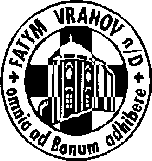 FATYM Vranov nad Dyjí, Náměstí 20, 671 03 Vranov nad Dyjí;515 296 384, email: vranov@fatym.com; www.fatym.comBankovní spojení: Česká spořitelna č.ú.:1580474329/080014. 4. Třetí neděle velikonoční 7,30 Vratěnín – mše svatá 7,30 Štítary – mše svatá 9,00 Plenkovice – mše svatá 9,15 Vranov – mše svatá 10,15 Olbramkostel – mše svatá se Křtem11,11 Lančov – mše svatá 11,30 Šumná – mše svatá15. 4. pondělí 3. týdne velikonočního – sv. Anastázie18,00 Vranov – pouť Nový Jeruzalém: - růženec, mše svatá, adorace 16. 4. úterý 3. týdne velikonočního – sv. Bernadetta Soubirousová16,00 Uherčice – mše svatá 18,06 Štítary – mše svatá 17. 4. středa 3. týdne velikonočního – sv. Inocenc7,30 Olbramkostel – mše svatá 17,00 Šumná – svatá půlhodinka 18,00 Lančov – mše svatá18. 4. čtvrtek 3. týdne velikonočního – sv. Krescenc - Rostislav6,30 Vranov – mše svatá18,00 Šumná – bohoslužba slova19. 4. Pátek 3. týdne velikonočního – sv. Ema8,00 Vranov – bohoslužba slova18,00 Plenkovice – mše svatá18,06 Štítary – mše svatá 20. 4. sobota 3. týdne velikonočního – sv. Hugo11,00 Vranovská pláž restaurace Štika – svatopetrská mše svatá13,00 Šumná – žehnání motorek16,00 Podmyče – mše svatá s přípravou na biřmování21. 4. Čtvrtá neděle velikonoční 7,30 Vratěnín – mše svatá 7,30 Štítary – mše svatá 9,00 Plenkovice – mše svatá 9,15 Vranov – mše svatá 10,15 Olbramkostel – mše svatá 11,11 Lančov – mše svatá 15,00 Šumná KD – kulturně zábavné odpoledneHeslo: Nedostižný příklad mám, lásku Krista rozjímám. 15. 4. Vranov v 18,00 Nový Jeruzalém, 20. 4. Vranovská pláž, restaurace Štika v 11,00 svatopetrská mše svatá,13,00 Šumná – žehnání motorek  21. 4. Šumná KD v 15,00 – kulturně zábavné odpoledne. Přinášejte do kostelů naplněné postní pokladničky pro Charitu. 26. 4. Štítary – příprava na biřmování, 1. 5. pěší pouť mužů; 8.5. dívčí pěší pouť